CITY OF GOLIAD, TEXAS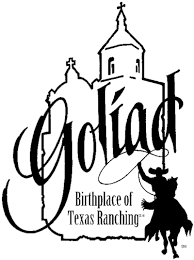 APPLICATION FOR TAX ABATEMENTNOTICE TO ALL PERSONS REVIEWING THIS APPLICATION:Pursuant to Section 312.003 of the Texas Tax Code, information provided to a taxing unit in connection with an application or request for tax abatement which information describes the specific process or business activities to be conducted or the equipment or other property to be located on the property for which tax abatement is sought is confidential and not subject to public disclosure until the tax abatement agreement is executed.The application and all supporting documentation should be treated as CONFIDENTIAL unless and until a tax abatement agreement is executed and approved by the City Council of the City of Goliad, Texas.APPLICANT INFORMATIONAPPLICATION DATE:___________________________COMPANY NAME:______________________________________________________________COMPANY’S HEADQUARTERS ADDRESS: 	________________CITY: _____________________________	STATE: ______________	ZIP: ________________TELEPHONE: _____________________________	FAX: ______________________________COMPANY’S LOCAL ADDRESS: 	________________CITY: ______________________________	STATE: ______________	ZIP: ________________LOCAL TELEPHONE: ______________________    EMAIL:  ____________________________WEBSITE:______________________________________________________________________ BUSINESS ENTITY:If “PARTNERSHIP,” please explain in detail applicant’s partnership structure:If “DBA” or “OTHER,” please explain in detail the applicant’s business entity structure:Date and State of Incorporation:  ________________________________________________  (Please provide a copy of the Articles of Incorporation, Partnership Agreement or other instrument by which the above Business Entity was created.)Years in Goliad County:  _________________________Is the Applicant authorized to do business in the state of Texas?	 □  Yes		□  No	Has the Applicant ever filed for bankruptcy?				□  Yes		□  No	If "YES”, please explain in detail the applicant’s bankruptcy history including but not limited to dates and bankruptcy court(s) having jurisdiction over any bankruptcy proceedings.Is Applicant in good standing with the State Comptroller’s Office?   □  Yes		□  No(Please attach a certificate of good standing from the TexasComptroller’s Office)Is Applicant delinquent on any property taxes?			□  Yes		□  No(Please attach a tax certificate showing all taxes on the RealProperty located in Goliad County have been paid)REGISTERED AGENT:REGISTERED AGENT NAME: _____________________________________________________BUSINESS / FIRM: _______________________________________________________________AGENT’S ADDRESS: _____________________________________________________________CITY: _____________________________	STATE: ______________	ZIP: _________________TELEPHONE: ______________________________	EMAIL: _____________________________COMPANY REPRESENTATIVE AUTHORIZED FOR APPLICANT:NAME: _________________________________________________________________________TITLE: __________________________________________________________________________ADDRESS: ______________________________________________________________________CITY: ______________________________	STATE: ______________	ZIP: __________________TELEPHONE: ______________________________	EMAIL: ___________________________AUTHORIZED COMPANY OFFICIAL:NAME: ______________________________________________________________________________TITLE: _______________________________________________________________________________ADDRESS: ___________________________________________________________________________CITY: ________________________________  STATE: _________________	ZIP: ________________TELEPHONE: _______________________________	EMAIL: ___________________________________AUTHORIZED SIGNATURE ON BEHALF OF APPLICANT:____________________________________________________________________________________BY SIGNING THIS APPLICATION, THE APPLICANT AND ITS AUTHORIZED COMPANY OFFICIAL REPRESENT TO THE CITY OF GOLIAD, TEXAS THAT THE INFORMATION CONTAINED HEREIN IS TRUTHFUL, ACCURATE, AND CORRECT. THE APPLICANT AND ITS AUTHORIZED COMPANY OFFICIAL FURTHER UNDERSTAND THAT ANY CHANGES TO THE INFORMATION CONTAINED HEREIN REQUIRE THE APPLICANT OR ITS AUTHORIZED COMPANY OFFICIAL TO NOTIFY THE CITY OF GOLIAD, TEXAS WITHIN THIRTY (30) DAYS.PROJECT INFORMATIONIf “OTHER,” please describe in detail the type of project or facility:New Facility or StructureExpansion of Existing Facility or StructureModernization of Existing Facility or StructureOtherPlease describe in detail the products or services to be provided by Project:PROJECT DESCRIPTION: Provide a statement fully describing or explaining the proposed project, including a description of the proposed project site improvements as well as a list of fixed machinery and equipment for which applicant seeks tax abatement. (Attach additional pages if necessary.)PROJECT LOCATION:PHYSICAL ADDRESS: ______________________________________________________________CITY: ______________________________	STATE: ______________	ZIP: ___________________MAILING ADDRESS: ________________________________________________________________CITY: ______________________________	STATE: ______________	ZIP: ___________________PROJECT LEGAL DESCRIPTION:Is the Applicant the owner of the real propertyOTHER TAX ABATEMENTS OR INCENTIVES:Does Applicant intend on seeking tax abatement from Goliad County?      □ YES □ NODoes Applicant intend on seeking tax incentives from Goliad Economic Development Corporation?							□ YES □ NODoes Applicant intend on seeking a Chapter 313 Property Value Limitation Agreement with a school district? 						□ YES □ NOSCHOOL DISTRICT(S): 	PRIOR TAX ABATEMENT INFORMATION:Has the Applicant previously received tax abatement from the City?	 □ YES □ NO If "YES”, date(s) tax abatement agreement(s) executed?Has the Applicant already requested a tax abatement or property value limitationfor this Project from another taxing jurisdiction?					□ YES	 □ NOIf "YES” please provide the following information:Name of each taxing jurisdiction & contactDate(s) for each tax abatement application:Date(s) for upcoming public hearing(s) relating to tax abatement application(s)Date each tax abatement agreement was considered by another taxing jurisdictionDate each tax abatement agreement executedHas applicant included copies of any previous tax abatement applications, or agreements concerning this business or a similar business that has requested tax abatements anywhere. 	□ YES		□ NOECONOMIC INFORMATIONWhat year does the Applicant request tax abatement begin?How many years does the Applicant request tax abatement to continue?(10 year maximum)CONSTRUCTION ESTIMATES:Start Month/Year: 	/	 Contract Amount $	Completion Date: 	/	 Peak Construction Jobs:	Construction Man-Years:	IF MODERNIZATION:Estimated current economic life of existing structure: 	yearsAdded economic life from modernization:		yearsPERMANENT JOB CREATION AND RETENTION OF EXISTING PERMANENT JOBS IN CITY OF GOLIADJob Creation/Retention.Number of new regular, full-time employees to be employed in Goliad:Number: ______________________Average Wage (excluding highly compensated executives):_________________Benefits:__________________________________________________________Number of new regular, part-time employees to be employed in Goliad:Number: ______________________Average Wage (excluding highly compensated executives): _________________Benefits:_________________________________________________________Will your firm commit to maintaining its level of employment in Goliad at or above the total of its existing employment in Goliad (if applicable) plus the new positions to be added for the term of any tax abatement granted?   □ YES □ NO Will your firm commit to hiring at least 2/3rds of its workforce from within Goliad? □ YES □ NO How many of the new full-time positions do you expect to fill from Goliad? _______________How many of the new part-time positions do you expect to fill from Goliad?_______________Explain the timeline (with estimated dates') for hiring these employeesOther Employment Created:Number of temporary employees to be employed in Goliad during construction/ development:Nature of jobs:Expected duration of temporary employment:Expected level of utilization of local contractors during construction of project: Retention of Employees:If job retention instead of the creation of new jobs is being proposed—Number of existing jobs proposed to be retained: ___________________Nature of jobs proposed to be retained: __________________________________________Average wage of jobs proposed to be retained: _______________________Date by which the jobs are to be eliminated absent tax abatement: _____________________Reason jobs to be eliminated absent tax abatement: ________________________________Note: Tax abatement is only for increased valuation created by capital investment in new improvements or additions. Taxes for existing improvements/equipment are not eligible for abatement.Note: Applications for tax abatements proposing job retention will be subject to strict scrutiny. Additional financial information showing justification for abatement may be required.GOLIAD RESIDENCY REQUIREMENTS:Does the Applicant agree to require its senior executive employees, project managers, and other employees receiving compensation in the top 25th percentile to relocate to the City of Goliad or its extraterritorial jurisdiction?	□ YES □ NOIf "NO,” explain why not:	STATED APPRAISED VALUE ON SITE:Stated value of property subject to ad valoremtax at end of abatement	_$	 _$	 _$	VARIANCE:Is the Applicant seeking a variance to the tax abatement guidelines?	□ YES	□ NOIf "YES”, attach a letter requesting and justifying the basis for the variance along with any other supplemental information that may be relevant to your request.FOR INTERNAL USE ONLY APPLICATION RECEIVED ON:	APPLICATION RECEIVED BY:	TITLE:	APPLICATION FEE RECEIVED ON:	TAX ABATEMENT TERMS APPROVED (subject to execution of tax abatement agreement):PROJECT CATEGORY:□Warehouse(choose all that apply)□Manufacturing□Research & Development□Regional Distribution□Regional Service Center□General Office Building(s)□Otherwhere the Project will be located?□YES□NOIf "NO,” does the Applicant have an executed lease for the real property where the Project will be located?□YES□NO* Please submit a map, survey or plat of the project’s legal description with the application.* Please submit a map, survey or plat of the project’s legal description with the application.* Please submit a map, survey or plat of the project’s legal description with the application.* Please submit a map, survey or plat of the project’s legal description with the application.TAX ACCOUNT NUMBERS: ___________________________________________________NAICS #: _____________________NAICS #: _____________________STATED APPRAISED VALUE ON SITELANDIMPROVEMENTSTOTALValue as of January 1st preceding abatement (per Goliad County Appraisal District Records and Account Number)$$$Stated value of new abatable investment (Buildings)$$$Stated value of new abatable fixed and in place machinery and equipment$$$Stated value not subiect to abatement (e.g. inventory)$$$